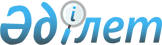 Об утверждении Типовых правил приема на обучение в организации образования, реализующие общеобразовательные учебные программы начального, основного среднего и общего среднего образования
					
			Утративший силу
			
			
		
					Постановление Правительства Республики Казахстан от 19 января 2012 года № 127. Утратило силу постановлением Правительства Республики Казахстан от 27 декабря 2018 года № 895.
      Сноска. Утратило силу постановлением Правительства РК от 27.12.2018 № 895.

      Примечание РЦПИ.

      В соответствии с Законом РК от 29.09.2014 г. № 239-V ЗРК по вопросам разграничения полномочий между уровнями государственного управления см. приказ Министра образования и науки Республики Казахстан от 12 октября 2018 года №564.
      Правительство Республики Казахстан ПОСТАНОВЛЯЕТ:
      1. Утвердить прилагаемые Типовые правила приема на обучение в организации образования, реализующие общеобразовательные учебные программы начального, основного среднего и общего среднего образования.
      2. Настоящее постановление вводится в действие по истечении десяти календарных дней после первого официального опубликования. Типовые правила приема на обучение в организации образования, реализующие общеобразовательные учебные программы начального, основного среднего, общего среднего образования
      Сноска. Типовые правила в редакции постановления Правительства РК от 10.05.2018 № 254 (вводится в действие по истечении десяти календарных дней после дня его первого официального опубликования). Глава 1. Общие положения
      1. Настоящие Типовые правила приема на обучение в организации образования, реализующие общеобразовательные учебные программы начального, основного среднего, общего среднего образования, (далее – Правила) разработаны в соответствии с Законом Республики Казахстан от 27 июля 2007 года "Об образовании" (далее – Закон) и определяют порядок приема на обучение в организации образования, реализующие общеобразовательные учебные программы начального, основного среднего, общего среднего образования, (далее – организации образования) независимо от форм их собственности и ведомственной подчиненности.
      2. Организации образования осуществляют прием на обучение в соответствии с Конституцией Республики Казахстан, Законом, настоящими Правилами, иными нормативными правовыми актами, а также разработанными на их основе уставами организаций образования.
      3. Зачисление в число обучающихся производится на основании приказа руководителя организации образования. 
      4. Не допускается комплектование классов по уровню подготовки и степени развития обучающихся. При этом предельная наполняемость в классе составляет не более 25 обучающихся.
      5. При приеме обучающихся в организации образования руководители организаций образования заключают с родителями или иными законными представителями детей или обучающихся договора на оказание образовательных услуг в соответствии с типовым договором оказания образовательных услуг.
      6. Обучающимся и родителям или иным законным представителям обучающихся предоставляется возможность ознакомления с настоящими Правилами, уставом организации образования, лицензией на право ведения образовательной деятельности, правилами приема в организации образования, утверждаемыми местными исполнительными органами, и другими документами, регламентирующими деятельность организаций образования.
      7. Прием на обучение в организации образования детей с особыми образовательными потребностями осуществляется с учетом заключения педагого-медико-психологической консультации при согласии родителей или иных законных представителей ребенка.
      8. Родители или иные законные представители ребенка или обучающегося имеют право выбора любой организации образования для обучения.
      9. В случае отказа в приеме на обучение в организацию образования, родители или иные законные представители обучающегося обращаются по месту жительства в местные органы управления образованием. Глава 2. Порядок приема на обучение в организации образования, реализующие общеобразовательные учебные программы начального, основного среднего, общего среднего образования
      10. Организации образования, реализующие общеобразовательные учебные программы начального образования, обеспечивают прием в первый класс всех детей, которым исполняется шесть лет в текущем календарном году, с обеспечением доступа всех детей, проживающих на территории обслуживания организации образования, независимо от уровня подготовки.
      Для приема детей в первый класс необходимы следующие документы:
      1) заявление от родителей или иных законных представителей ребенка;
      2) копия свидетельства о рождении ребенка;
      3) справка о состоянии здоровья (форма 026/у-3);
      4) фотографии размером 3х4 см – в количестве 2 штук.
      Прием документов, указанных в настоящем пункте, от родителей или иных законных представителей детей, поступающих в первый класс организаций образования, реализующих общеобразовательные учебные программы начального образования, производится с 1 июня по 30 августа текущего календарного года.
      Сноска. Пункт 10 с изменением, внесенным постановлением Правительства РК от 10.05.2018 № 254 (вводится в действие с 01.01.2019).


      11. При приеме детей в первый класс организаций образования, реализующих общеобразовательные учебные программы начального образования, кроме специализированных организаций образования, гимназий и лицеев, экзамены, тестирование, зачеты, конкурсы не проводятся.
      Для детей, не посещавших дошкольные учреждения или не прошедших предшкольную подготовку, организациями образования организуются подготовительные курсы до начала учебного года.
      12. Прием обучающихся во вторые, третьи, четвертые, пятые, шестые, седьмые, восьмые, девятые классы организаций образования, реализующих общеобразовательные учебные программы начального и основного среднего образования, осуществляется с обеспечением доступа обучающихся, проживающих на территории обслуживания организации образования.
      13. Прием обучающихся в десятые, одиннадцатые классы организаций образования, реализующих общеобразовательные учебные программы общего среднего образования, осуществляется с обеспечением доступа обучающихся, проживающих на территории обслуживания организации образования, и на основании личного заявления обучающихся либо заявления их родителей или иных законных представителей и наличия документа государственного образца об основном среднем образовании.
      Прием заявлений начинается после вручения документа государственного образца об основном среднем образовании.
      14. Прием обучающихся в десятые, одиннадцатые классы гимназий, лицеев осуществляется в соответствии с уставом гимназии, лицея на основании личного заявления обучающихся либо заявления их родителей или иных законных представителей и наличия документа государственного образца об основном среднем образовании без учета территории обслуживания данных видов организаций образования.
      15. Гимназии и лицеи формируют общеобразовательные классы для обеспечения получения обязательного объема знаний, определенных государственными общеобязательными стандартами образования Республики Казахстан, с обеспечением доступа обучающихся, проживающих на территории обслуживания организации образования.
      16. Прием на обучение в специализированные организации образования производится на конкурсной основе.
      17. Специализированными организациями образования устанавливаются дополнительные конкурсные туры приема на обучение. Содержание и форма проведения отбора обучающихся, порядок зачисления, перевода и выпуска обучающихся осуществляются в соответствии с уставом данной организации образования.
					© 2012. РГП на ПХВ «Институт законодательства и правовой информации Республики Казахстан» Министерства юстиции Республики Казахстан
				
      Премьер-Министр
Республики Казахстан

К. Масимов
Утверждены
постановлением Правительства
Республики Казахстан
от 19 января 2012 года № 127